Додаток 7до наказу директораДепартаменту освітиі науки Хмельницької ОДА17.10.2019 № 360-одСписок переможців ІІІ обласного етапуВсеукраїнського учнівського турніру юних хіміківЗаступник директора – начальник управлінняосвітньої діяльності та організаційного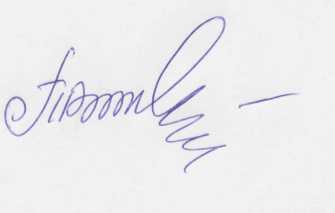 забезпечення Департаменту						Тетяна ДУПЛЯКДИПЛОМ І СТУПЕНЯДИПЛОМ І СТУПЕНЯДИПЛОМ І СТУПЕНЯКоманда «Фенікс» Хмельницького ліцею № 17:Команда «Фенікс» Хмельницького ліцею № 17:Команда «Фенікс» Хмельницького ліцею № 17:1.ЛЕЙМІЧАнастасія Михайлівна– учениця 11 класу2.ТЕРЕХОВТімур Ігорович– учень 11 класу3.ТОМУСЯКВалерія Артемівна– учениця 11 класу4.ТРОЦИШЕНАМаргарита Іванівна– учениця 10 класу5.ЮРЧИШЕНАЮлія Юріївна– учениця 11 класуДИПЛОМ ІІ СТУПЕНЯДИПЛОМ ІІ СТУПЕНЯДИПЛОМ ІІ СТУПЕНЯЗбірна команда «Ліганд», м. Кам’янець-Подільський:Збірна команда «Ліганд», м. Кам’янець-Подільський:Збірна команда «Ліганд», м. Кам’янець-Подільський:1.БИЧОКСергій Васильович– учень 9 класу Кам’янець-Подільського ліцею2.КАРВАСАРСЬКИЙАндрій Максимович– учень 10 класу Кам’янець-Подільської загальноосвітньої школи І-III ступенів № 153.ТОКАРЧУКМаргарита Володимирівна– учениця 9 класу Кам’янець-Подільської загальноосвітньої школи № 8 І-III ступенів4.ЦИМБАЛЮККрістіна Мирославівна– учениця 11 класу Кам’янець-Подільського навчально-виховного комплексу № 13 у складі спеціалізованої загальноосвітньої школи І-III ступенів з поглибленим вивченням польської мови і гімназії5.ЯРОВИЙМарк Дмитрович– учень 10 класу Кам’янець-Подільського ліцеюДИПЛОМ ІІІ СТУПЕНЯДИПЛОМ ІІІ СТУПЕНЯДИПЛОМ ІІІ СТУПЕНЯЗбірна команда «Кабінет 42», м. Шепетівка:Збірна команда «Кабінет 42», м. Шепетівка:Збірна команда «Кабінет 42», м. Шепетівка:1.БУДНИКМарія Іванівна– учениця 10 класу Шепетівської спеціалізованої загальноосвітньої школи І-ІІІ ступенів № 2 з поглибленим вивченням основ економіки і правознавства2.КУШПЕЛЬПоліна Миколаївна– учениця 10 класу Шепетівської загальноосвітньої школи І-ІII ступенів № 1 ім. М. Островського3.ЦУМАНОлександр Сергійович– учень 10 класу Шепетівської загальноосвітньої школи І-ІІІ ступенів № 34.ШУЛЯКМаксим Павлович– учень 11 класу Шепетівської спеціалізованої загальноосвітньої школи І-ІІІ ступенів № 2 з поглибленим вивченням основ економіки і правознавства5.ЯРЖЕМСЬКИЙВалентин Володимирович– учень 11 класу Шепетівської загальноосвітньої школи І-ІII ступенів № 1 ім. М. Островського